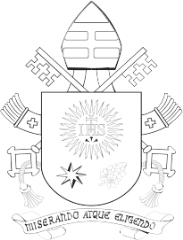 POST-SYNODAL APOSTOLIC EXHORTATIONAMORIS LÆTITIA OF THE HOLY FATHER FRANCISTO BISHOPS, PRIESTS AND DEACONS CONSECRATED PERSONSCHRISTIAN MARRIED COUPLES AND ALL THE LAY FAITHFULON LOVE IN THE FAMILY    (Chapters 3 & 4)CHAPTER THREELooking To Jesus:The vocation of the FamilyIn and among families, the Gospel message should always resound; the core of that message, the kerygma, is what is “most beautiful, most excellent, most appealing and at the same time most necessary”.50 This message “has to occupy the centre of all evangelizing activity”.51 It is the first and most important proclamation, “which we must hear again and again in different ways, and which we must always announce in one form or another”.52 Indeed, “nothing is more solid, profound, secure, meaningful and wise than that message”. In effect, “all Christian formation consists of entering more deeply into the kerygma”.53Our teaching on marriage and the family cannot fail to be inspired and transformed by this message of love and tenderness; otherwise, it becomes nothing more than the defence of a dry and lifeless doctrine.  The mystery of the Christian family can be fully understood only in the light of the Father’s infinite love revealed in Christ, who gave himself up for our sake and who continues to dwell in our midst. I now wish to turn my gaze to the living Christ, who is at the heart of so many love stories, and to invoke the fire of the Spirit upon all the world’s families.Apostolic Exhortation Evangelii Gaudium (24 November 2013), 35: AAS 105 (2013), 1034.Ibid., 164: AAS 105 (2013), 1088.Ibid.Ibid., 165: AAS 105 (2013), 1089.This brief chapter, then, will summarize the Church’s teaching on marriage and the family. Here, too, I will mention what the Synod Fathers had to say about the light offered by our faith. They began with the gaze of Jesus and they spoke of how he “looked upon the women and men whom he met with love and tenderness, accompanying their steps in truth, patience and mercy as he proclaimed the demands of the Kingdom of God”.54 The Lord is also with us today, as we seek to practice and pass on the Gospel of the family.Jesus restores and fulfils God’s planContrary to those who rejected marriage as evil, the New Testament teaches that “everything created by God is good and nothing is to be rejected” (1 Tim 4:4). Marriage is “a gift” from the Lord (1 Cor 7:7). At the same time, precisely because of this positive understanding, the New Testament strongly emphasizes the need to safeguard God’s gift: “Let marriage be held in honour among all, and let the marriage bed be undefiled” (Heb 13:4). This divine gift includes sexuality: “Do not refuse one another” (1 Cor 7:5).Relatio Synodi 2014, 12.The Synod Fathers noted that Jesus, “in speaking of God’s original plan for man and woman, reaffirmed the indissoluble union between them, even stating that ‘it was for your hardness of heart that Moses allowed you to divorce your wives, but from the beginning it was not so’ (Mt 19:8). The indissolubility of marriage - ‘what God has joined together, let no man put asunder’ (Mt 19:6) – should not be viewed as a ‘yoke’ imposed on humanity, but as a ‘gift’ granted to those who are joined in marriage… God’s indulgent love always accompanies our human journey; through grace, it heals and transforms hardened hearts, leading them back to the beginning through the way of the cross. The Gospels clearly present the example of Jesus who… proclaimed the meaning of marriage as the fullness of revelation that restores God’s original plan (cf. Mt 19:3)”.55Ibid., 14.“Jesus, who reconciled all things in himself, restored marriage and the family to their original form (cf. Mt 10:1-12). Marriage and the family have been redeemed by Christ (cf. Eph 5:21-32) and restored in the image of the Holy Trinity, the mystery from which all true love flows.  The spousal covenant, originating in creation and revealed in the history of salvation, takes on its full meaning in Christ and his Church. Through his Church, Christ bestows on marriage and the family the grace necessary to bear witness to the love of God and to live the life of communion. The Gospel of the family spans the history of the world, from the creation of man and woman in the image and likeness of God (cf. Gen 1:26-27), to the fulfilment of the mystery of the covenant in Christ at the end of time with the marriage of the Lamb (cf. Rev 19:9)”.56“The example of Jesus is a paradigm for the Church… He began his public ministry with the miracle at the wedding feast of Cana (cf. Jn 2:1-11). He shared in everyday moments of friendship with the family of Lazarus and his sisters (cf. Lk 10:38) and with the family of Peter (cf. Mk 8:14). He sympathized with grieving parents and restored their children to life (cf. Mk 5:41; Lk 7:14-15). In this way he demonstrated the true meaning of mercy, which entails the restoration of the covenant (cf. John Paul II, Dives in Misericordia, 4). This is clear from his conversations with the Samaritan woman (cf. Jn 1:4-30) and with the woman found in adultery (cf. Jn 8:1- 11), where the consciousness of sin is awakened by an encounter with Jesus’ gratuitous love”.57Ibid., 16.Relatio Finalis 2015, 41.The incarnation of the Word in a human family, in Nazareth, by its very newness changed the history of the world. We need to enter into the mystery of Jesus’ birth, into that “yes” given by Mary to the message of the angel, when the Word was conceived in her womb, as well as the “yes” of Joseph, who gave a name to Jesus and watched over Mary. We need to contemplate the joy of the shepherds before the manger, the adoration of the Magi and the flight into Egypt, in which Jesus shares his people’s experience of exile, persecution and humiliation. We need to contemplate the religious expectation of Zechariah and his joy at the birth of John the Baptist, the fulfilment of the promise made known to Simeon and Anna in the Temple and the marvel of the teachers of the Law who listened to the wisdom of the child Jesus. We then need to peer into those thirty long years when Jesus earned his keep by the work of his hands, reciting the traditional prayers and expressions of his people’s faith and coming to know that ancestral faith until he made it bear fruit in the mystery of the Kingdom. This is the mystery of Christmas and the secret of Nazareth, exuding the beauty of family life! It was this that so fascinated Francis of Assisi, Theresa of the Child Jesus and Charles de Foucauld, and continues to fill Christian families with hope and joy.“The covenant of love and fidelity lived by the Holy Family of Nazareth illuminates the principle which gives shape to every family, and enables it better to face the vicissitudes of life and history. On this basis, every family, despite its weaknesses, can become a light in the darkness of the world. ‘Nazareth teaches us the meaning of family life, its loving communion, its simple and austere beauty, its sacred and inviolable character. May it teach how sweet and irreplaceable is its training, how fundamental and incomparable its role in the social order’ (Paul VI, Address in Nazareth, 5 January 1964)”.58The family in the documents of the ChurchThe Second Vatican Council, in its Pastoral Constitution Gaudium et Spes, was concerned “to promote the dignity of marriage and the family (cf. Nos. 47-52)”. The Constitution “defined marriage as a community of life and love (cf. 48), placing love at the centre of the family… ‘True love between husband and wife’ (49) involves mutual self-giving, includes and integrates the sexual and affective dimensions, in accordance with God’s plan (cf. 48-49)”. The conciliar document also emphasizes “the grounding of the spouses in Christ. Christ the Lord ‘makes himself present to the Christian spouses in the sacrament of marriage’ (48) and remains with them. In the incarnation, he assumes human love, purifies it and brings it to fulfilment. By his Spirit, he gives spouses the capacity to live that love, permeating every part of their lives of faith, hope and charity. In this way, the spouses are consecrated and by means of a special grace build up the Body of Christ and form a domestic church (cf. Lumen Gentium, 11), so that the Church, in order fully to understand her mystery, looks to the Christian family, which manifests her in a real way”.59“Blessed Paul VI, in the wake of the Second Vatican Council, further developed the Church’s teaching on marriage and the family. In a particular way, with the Encyclical Humanae Vitae he brought out the intrinsic bond between conjugal love and the generation of life: ‘Married love requires of husband and wife the full awareness of their obligations in the matter of responsible parenthood, which today, rightly enough, is much insisted upon, but which at the same time must be rightly understood… The exercise of responsible parenthood requires that husband and wife, keeping a right order of priorities, recognize their own duties towards God, themselves, their families and human society’ (No. 10). In the Apostolic Exhortation Evangelii Nuntiandi, Paul VI highlighted the relationship between the family and the Church”.60Relatio Synodi 2014, 17.“Saint John Paul II devoted special attention to the family in his catechesis on human love, in his Letter to Families Gratissimam Sane and particularly in his Apostolic Exhortation Familiaris Consortio. In these documents, the Pope defined the family as ‘the way of the Church’. He also offered a general vision of the vocation of men and women to love, and proposed basic guidelines for the pastoral care of the family and for the role of the family in society. In particular, by treating conjugal love (cf. No. 13), he described how spouses, in their mutual love, receive the gift of the Spirit of Christ and live their call to holiness”.61“Pope Benedict XVI, in his Encyclical Deus Caritas Est, returned to the topic of the truth of the love of man and woman, which is fully illuminated only in the love of the crucified Christ (cf. No. 2). He stressed that ‘marriage based on an exclusive and definitive love becomes an icon of the relationship between God and his people, and vice versa. God’s way of loving becomes the measure of human love’ (11). Moreover, in the Encyclical Caritas in Veritate, he highlighted the importance of love as a principle of life in society (cf. 44), a place where we learn the experience of the common good”.62Relatio Synodi 2014, 18.Relatio Synodi 2014, 18.Ibid., 19.The sacrament of matrimony“Scripture and Tradition give us access to a knowledge of the Trinity, which is revealed with the features of a family. The family is the image of God, who is a communion of persons. At Christ’s baptism, the Father’s voice was heard, calling Jesus his beloved Son, and in this love we can recognize the Holy Spirit (cf. Mk 1:10-11). Jesus, who reconciled all things in himself and redeemed us from sin, not only returned marriage and the family to their original form, but also raised marriage to the sacramental sign of his love for the Church (cf. Mt 19:1-12; Mk 10:1- 12; Eph 5:21-32). In the human family, gathered by Christ, ‘the image and likeness’ of the Most Holy Trinity (cf. Gen 1:26) has been restored, the mystery from which all true love flows. Through the Church, marriage and the family receive the grace of the Holy Spirit from Christ, in order to bear witness to the Gospel of God’s love”.63The sacrament of marriage is not a social convention, an empty ritual or merely the outward sign of a commitment.  The sacrament is a gift given for the sanctification and salvation of the spouses, since “their mutual belonging is a real representation, through the sacramental sign, of the same relationship between Christ and the Church. The married couple are therefore a permanent reminder for the Church of what took place on the cross; they are for one another and for their children witnesses of the salvation in which they share through the sacrament”.64 Marriage is a vocation, inasmuch as it is a response to a specific call to experience conjugal love as an imperfect sign of the love between Christ and the Church. Consequently, the decision to marry and to have a family ought to be the fruit of a process of vocational discernment.“Mutual self-giving in the sacrament of matrimony is grounded in the grace of baptism, which establishes the foundational covenant of every person with Christ in the Church. In accepting each other, and with Christ’s grace, the engaged couple promise each other total self-giving, faithfulness and openness to new life. The couple recognizes these elements as constitutive of marriage, gifts offered to them by God, and take seriously their mutual commitment, in God’s name and in the presence of the Church. Faith thus makes it possible for them to assume the goods of marriage as commitments that can be better kept through the help of the grace of the sacrament… Consequently, the Church looks to married couples as the heart of the entire family, which, in turn, looks to Jesus”.65 The sacrament is not a “thing” or a “power”, for in it Christ himself “now encounters Christian spouses... He dwells with them, gives them the strength to take up their crosses and so follow him, to rise again after they have fallen, to forgive one another, to bear one another’s burdens”.66 Christian marriage is a sign of how much Christ loved his Church in the covenant sealed on the cross, yet it also makes that love present in the communion of the spouses. By becoming one flesh, they embody the espousal of our human nature by the Son of God. That is why “in the joys of their love and family life, he gives them here on earth a foretaste of the wedding feast of the Lamb”.67 Even though the analogy between the human couple of husband and wife, and that of Christ and his Church, is “imperfect”,68 it inspires us to beg the Lord to bestow on every married couple an outpouring of his divine love.John Paul II, Apostolic Exhortation Familiaris Consortio (22 November 1981), 13: AAS 74 (1982), 94.Relatio Synodi 2014, 21.Sexual union, lovingly experienced and sanctified by the sacrament, is in turn a path of growth in the life of grace for the couple. It is the “nuptial mystery”.69 The meaning and value of their physical union is expressed in the words of consent, in which they accepted and offered themselves each to the other, in order to share their lives completely. Those words give meaning to the sexual relationship and free it from ambiguity. More generally, the common life of husband and wife, the entire network of relations that they build with their children and the world around them, will be steeped in and strengthened by the grace of the sacrament. For the sacrament of marriage flows from the incarnation and the paschal mystery, whereby God showed the fullness of his love for humanity by becoming one with us. Neither of the spouses will be alone in facing whatever challenges may come their way. Both are called to respond to God’s gift with commitment, creativity, perseverance and daily effort. They can always invoke the assistance of the Holy Spirit who consecrated their union, so that his grace may be felt in every new situation that they encounter.Catechism of the Catholic Church, 1642.Ibid.Catechesis (6 May 2015): L’Osservatore Romano, 7 May 2015, p. 8.Leo the Great, Epistula Rustico Narbonensi Episcopo, Inquis. IV: PL 54, 1205A; cf. Hincmar of Rheims, Epist. 22: PL 126, 142.In the Church’s Latin tradition, the ministers of the sacrament of marriage are the man and the woman who marry;70 by manifesting their consent  and  expressing  it  physically, they receive a great gift. Their consent and their bodily union are the divinely appointed means whereby they become “one flesh”. By their baptismal consecration, they were enabled to join in marriage as the Lord’s ministers and thus to respond to God’s call. Hence, when two non-Christian spouses receive baptism, they need not renew their marriage vows; they need simply not reject them, since by the reception of baptism their union automatically becomes sacramental. Canon Law also recognizes the validity of certain unions celebrated without the presence of an ordained minister.71 The natural order has been so imbued with the redemptive grace of Jesus that “a valid matrimonial contract cannot exist between the baptized without it being by that fact a sacrament”.72 The Church can require that the wedding be celebrated publicly, with the presence of witnesses and other conditions that have varied over the course of time, but this does not detract from the fact that the couple who marry are the ministers of the sacrament. Nor does it affect the centrality of the consent given by the man and the woman, which of itself establishes the sacramental bond. This having been said, there is a need for further reflection on God’s action in the marriage rite; this is clearly manifested in the Oriental Churches through the importance of the blessing that the couple receive as a sign of the gift of the Spirit.Cf. Pious XII, Encyclical Letter Mystici Corporis Christi (29 June 1943): AAS 35 (1943), 202: “Matrimonio enim quo coniuges sibi invicem sunt ministri gratiae …”Seeds of the Word and imperfect situations“The Gospel of the family also nourishes seeds that are still waiting to grow, and serves as the basis for caring for those plants that are wilting and must not be neglected.”73 Thus, building on the gift of Christ in the sacrament, married couples “may be led patiently further on in order to achieve a deeper grasp and a fuller integration of this mystery in their lives”.74Cf. Code of Canon Law, cc. 1116; 1161-1165; Code of Canons of the Eastern Churches, 832; 848-852.Ibid., c. 1055 §2.Appealing to the Bible’s teaching that all was created through Christ and for Christ (cf. Col 1:16), the Synod Fathers noted that “the order of redemption illuminates and fulfils that of creation. Natural marriage, therefore, is fully understood in the light of its fulfilment in the sacrament of Matrimony: only in contemplating Christ does a person come to know the deepest truth about human relationships. ‘Only in the mystery of the Incarnate Word does the mystery of man take on light… Christ, the new Adam, by the revelation of the mystery of the Father and his love, fully reveals man to himself and makes his supreme calling clear’ (Gaudium et Spes, 22). It is particularly helpful to understand in a Christocentric key… the good of the spouses (bonum coniugum)”,75 which includes unity, openness to life, fidelity, indissolubility and, within Christian marriage, mutual support on the path towards complete friendship with the Lord. “Discernment of the presence of ‘seeds of the Word’ in other cultures (cf. Ad Gentes 11) can also apply to the reality of marriage and the family. In addition to true natural marriage, positive elements exist in the forms of marriage found in other religious traditions”,76 even if, at times, obscurely. We can readily say that “anyone who wants to bring into this world a family which teaches children to be excited by every gesture aimed at overcoming evil – a family which shows that the Spirit is alive and at work – will encounter our gratitude and our appreciation. Whatever the people, religion or region to which they belong!”77Relatio Synodi 2014, 23.John Paul II, Apostolic Exhortation Familiaris Consortio (22 November 1981), 9: AAS 74 (1982), 90.Relatio Finalis 2015, 47.“The light of Christ enlightens every person (cf. Jn 1:9; Gaudium et Spes, 22). Seeing things with the eyes of Christ inspires the Church’s pastoral care for the faithful who are living together, or are only married civilly, or are divorced and remarried. Following this divine pedagogy, the Church turns with love to those who participate in her life in an imperfect manner: she seeks the grace of conversion for them; she encourages them to do good, to take loving care of each other and to serve the community in which they live and work… When a couple in an irregular union attains a noteworthy stability through a public bond and is characterized by deep affection, responsibility towards the children and the ability to overcome trials – this can be seen as an opportunity, where possible, to lead them to celebrate the sacrament of Matrimony”.78Ibid.Homily for the Concluding Mass of the Eighth World Meeting of Families in Philadelphia (27 September 2015): L’Osservatore Romano, 28-29 September 2015, p. 7.“When faced with difficult situations and wounded families, it is always necessary to recall this general principle: ‘Pastors must know that, for the sake of truth, they are obliged to exercise careful discernment of situations’ (Familiaris Consortio, 84). The degree of responsibility is not equal in all cases and factors may exist which limit the ability to make a decision. Therefore, while clearly stating the Church’s teaching, pastors are to avoid judgements that do not take into account the complexity of various situations, and they are to be attentive, by necessity, to how people experience and endure distress because of their condition”.79The Transmission of Life and the rearing of childrenMarriage is firstly an “intimate partnership of life and love”80 which is a good for the spouses themselves,81 while sexuality is “ordered to the conjugal love of man and woman”.82    It follows that “spouses to whom God has not granted children can have a conjugal life full of meaning, in both human and Christian terms”.83 Nonetheless, the conjugal union is ordered to procreation “by its very nature”.84 The child who is born “does not come from outside as something added on to the mutual love of the spouses, but springs from the very heart of that mutual giving, as its fruit and fulfilment”.85 He or she does not appear at the end of a process, but is present from the beginning of love as an essential feature, one that cannot be denied without disfiguring that love itself. From the outset, love refuses every impulse to close in on itself; it is open to a fruitfulness that draws it beyond itself. Hence no genital act of husband and wife can refuse this meaning,86 even when for various reasons it may not always in fact beget a new life.Relatio Finalis 2015, 53-54.Ibid., 51.Second Vatican Ecumenical Council, Pastoral Constitution on the Church in the Modern World Gaudium et Spes, 48.Cf. Code of Canon Law, c. 1055 § 1: “ad bonum coniugum atque ad prolis generationem et educationem ordinatum”.Catechism of the Catholic Church, 2360.A child deserves to be born of that love, and not by any other means, for “he or she is not something owed to one, but is a gift”,87 which is “the fruit of the specific act of the conjugal love of the parents”.88 This is the case because, “according to the order of creation, conjugal love between a man and a woman, and the transmission of life are ordered to each other (cf. Gen 1:27-28). Thus the Creator made man and woman share in the work of his creation and, at the same time, made them instruments of his love, entrusting to them the responsibility for the future of mankind, through the transmission of human life”.89Ibid., 1654.Second Vatican Ecumenical Council, Pastoral Constitution on the Church in the Modern World Gaudium et Spes, 48.Catechism of the Catholic Church, 2366.Cf. Paul VI, Encyclical Letter Humanae Vitae (25 July 1968), 11-12: AAS 60 (1968), 488-489.Catechism of the Catholic Church, 2378.The Synod Fathers stated that “the growth of a mentality that would reduce the generation of human life to one variable of an individual’s or a couple’s plans is clearly evident”.90 The Church’s teaching is meant to “help couples to experience in a complete, harmonious and conscious way their communion as husband and wife, together with their responsibility for procreating life. We need to return to the message of the Encyclical Humanae Vitae of Blessed Pope Paul VI, which highlights the need to respect the dignity of the person in morally assessing methods of regulating birth… The choice of adoption or foster parenting can also express that fruitfulness which is a characteristic of married life”.91 With special gratitude the Church “supports families who accept, raise and surround with affection children with various disabilities”.92Congregation for The doctrine of the faith, Instruction Donum Vitae (22 February 1987), II, 8: AAS 80 (1988), 97.Relatio Finalis 2015, 63.Relatio Synodi 2014, 57.Ibid., 58.Here I feel it urgent to state that, if the family is the sanctuary of life, the place where life is conceived and cared for, it is a horrendous contradiction when it becomes a place where life is rejected and destroyed. So great is the value of a human life, and so inalienable the right to life of an innocent child growing in the mother’s womb, that no alleged right to one’s own body can justify a decision to terminate that life, which is an end in itself and which can never be considered the “property” of another human being. The family protects human life in all its stages, including its last. Consequently, “those who work in healthcare facilities are reminded of the moral duty of conscientious objection. Similarly, the Church not only feels the urgency to assert the right to a natural death, without aggressive treatment and euthanasia”, but likewise “firmly rejects the death penalty”.93The Synod Fathers also wished to emphasize that “one of the fundamental challenges facing families today is undoubtedly that of raising children, made all the more difficult and complex by today’s cultural reality and the powerful influence of the media”.94  “The Church assumes a valuable role in supporting families, starting with Christian initiation, through welcoming communities”.95 At the same time I feel it important to reiterate that the overall education of children is a “most serious duty” and at the same time a “primary right” of parents.96 This is not just a task or a burden, but an essential and inalienable right that parents are called to defend and of which no one may claim to deprive them. The State offers educational programmes in a subsidiary way, supporting the parents in their indeclinable role; parents themselves enjoy the right to choose freely the kind of education – accessible and of good quality – which they wish to give their children in accordance with their convictions. Schools do not replace parents, but complement them. This is a basic principle: “all other participants in the process of education are only able to carry out their responsibilities in the name of the parents, with their consent and, to a certain degree, with their authorization”.97 Still, “a rift has opened up between the family and society, between family and the school; the educational pact today has been broken and thus the educational alliance between society and the family is in crisis”.98Ibid., 57.Relatio Finalis 2015, 64.Relatio Synodi 2014, 60.Ibid., 61Code of Canon Law, c. 1136; cf. Code of Canons of the Eastern Churches, 627.Pontifical Council for the Family, The Truth and Meaning of Human Sexuality (8 December 1995), 23.Catechesis (20 May 2015): L’Osservatore Romano, 21 May 2015, p. 8.The Church is called to cooperate with parents through suitable pastoral initiatives, assisting them in the fulfilment of their educational mission. She must always do this by helping them to appreciate their proper role and to realize that by their reception of the sacrament of marriage they become ministers of their children’s education. In educating them, they build up the Church,99 and in so doing, they accept a God-given vocation.100The family and the church“With inner joy and deep comfort, the Church looks to the families who remain faithful to the teachings of the Gospel, encouraging them and thanking them for the testimony they offer. For they bear witness, in a credible way, to the beauty of marriage as indissoluble and perpetually faithful. Within the family ‘which could be called a domestic church’ (Lumen Gentium, 11), individuals enter upon an ecclesial experience of communion among persons, which reflects, through grace, the mystery of the Holy Trinity. ‘Here one learns endurance and the joy of work, fraternal love, generous – even repeated – forgiveness, and above all divine worship in prayer and the offering of one’s life’ (Catechism of the Catholic Church, 1657)”.101John Paul II, Apostolic Exhortation Familiaris Consortio (28 November 1981) 38: AAS 74 (1982), 129.Cf. Address to the Diocesan Conference of Rome (14 June 2015): L’Osservatore Romano, 15-16 June 2015, p. 8.The Church is a family of families, constantly enriched by the lives of all those domestic churches. “In virtue of the sacrament of matrimony, every family becomes, in effect, a good for the Church. From this standpoint, reflecting on the interplay between the family and the Church will prove a precious gift for the Church in our time. The Church is good for the family, and the family is good for the Church. The safeguarding of the Lord’s gift in the sacrament of matrimony is a concern not only of individual families but of the entire Christian community”.102The experience of love in families is a perennial source of strength for the life of the Church. “The unitive end of marriage is a constant summons to make this love grow and deepen. Through their union in love, the couple experiences the beauty of fatherhood and motherhood, and shares plans, trials, expectations and concerns; they learn care for one another and mutual forgiveness. In this love, they celebrate their happy moments and support each other in the difficult passages of their life together… The beauty of this mutual, gratuitous gift, the joy which comes from a life that is born and the loving care of all family members – from toddlers to seniors – are just a few of the fruits which make the response to the vocation of the family unique and irreplaceable”,103 both for the Church and for society as a whole.Relatio Synodi 2014, 23.Relatio Finalis 2015, 52.Ibid., 49-50.CHAPTER FOURLove in marriageAll that has been said so far would be insufficient to express the Gospel of marriage and the family, were we not also to speak of love. For we cannot encourage a path of fidelity and mutual self-giving without encouraging the growth, strengthening and deepening of conjugal and family love. Indeed, the grace of the sacrament of marriage is intended before all else “to perfect the couple’s love”.104 Here too we can say that, “even if I have faith so as to remove mountains, but have not love, I am nothing.  If I give all I have, and if I deliver my body to be burned, but have not love, I gain nothing” (1 Cor 13:2-3). The word “love”, however, is commonly used and often misused.105Our daily LoveIn a lyrical passage of  Saint Paul, we see some of the features of true love:    “Love is patient, love is kind;     love is not jealous or boastful; 	it is not arrogant or rude.     Love does not insist on its own way, 	it is not irritable or resentful;     it does not rejoice at wrong, 	but rejoices in the right.      Love bears all things, believes all things,     hopes all things, endures all things” (1 Cor 13:4-7).Catechism of the Catholic Church, 1641.Cf. Benedict XVI, Encyclical Letter Deus Caritas Est (25 December 2005), 2: AAS 98 (2006), 218.	Love is experienced and nurtured in the daily life of couples and their children. It is helpful to think more deeply about the meaning of this Pauline text and its relevance for the concrete situation of every family.Love is patientThe first word used is makrothyméi. This does not simply have to do with “enduring all things”, because we find that idea expressed at the end of the seventh verse. Its meaning is clarified by the Greek translation of the Old Testament, where we read that God is “slow to anger” (Ex 34:6; Num 14:18). It refers, then, to the quality of one who does not act on impulse and avoids giving offense. We find this quality in the God of the Covenant, who calls us to imitate him also within the life of the family. Saint Paul’s texts using this word need to be read in the light of the Book of Wisdom (cf.  11:23;  12:2,  15-18),  which  extols  God’s restraint, as leaving open the possibility of repentance, yet insists on his power, as revealed in his acts of mercy. God’s “patience”, shown in his mercy towards sinners, is a sign of his real power.Being patient does not mean letting ourselves be constantly mistreated, tolerating physical aggression or allowing other people to use us. We encounter problems whenever we think that relationships or people ought to be perfect, or when we put ourselves at the centre and expect things to turn out our way. Then everything makes us impatient, everything makes us react aggressively. Unless we cultivate patience, we will always find excuses for responding angrily. We will end up incapable of living together, antisocial, unable to control our impulses, and our families will become battlegrounds. That is why the word of God tells us: “Let all bitterness and wrath and anger and clamour and slander be put away from you, with all malice” (Eph 4:31). Patience takes root when I recognize that other people also have a right to live in this world, just as they are. It does not matter if they hold me back, if they unsettle my plans, or annoy me by the way they act or think, or if they are not everything I want them to be. Love always has an aspect of deep compassion that leads to accepting the other person as part of this world, even when he or she acts differently than I would like.Love is at the service of othersThe next word that Paul uses is chrestéuetai. The word is used only here in the entire Bible. It is derived from chrestós: a good person, one who shows his goodness by his deeds. Here, in strict parallelism with the preceding verb, it serves as a complement. Paul wants to make it clear that “patience” is not a completely passive attitude, but one accompanied by activity, by a dynamic and creative interaction with others. The word indicates that love benefits and helps others. For this reason it is translated as “kind”; love is ever ready to be of assistance.Throughout the text, it is clear that Paul wants to stress that love is more than a mere feeling. Rather, it should be understood along the lines of the Hebrew verb “to love”; it is “to do good”. As Saint Ignatius of Loyola said, “Love is shown more by deeds than by words”.106 It thus shows its fruitfulness and allows us to experience the happiness of giving, the nobility and grandeur of spending ourselves unstintingly, without asking to be repaid, purely for the pleasure of giving and serving.Spiritual Exercises, Contemplation to Attain Love (230).Love is not jealousSaint Paul goes on to reject as contrary to love an attitude expressed by the verb zelói – to be jealous or envious. This means that love has no room for discomfiture at another person’s good fortune (cf. Acts 7:9; 17:5). Envy is a form of sadness provoked by another’s prosperity; it shows that we are not concerned for the happiness of others but only with our own well-being. Whereas love makes us rise above ourselves, envy closes us in on ourselves. True love values the other person’s achievements. It does not see him or her as a threat. It frees us from the sour taste of envy.  It recognizes that everyone has different gifts and a unique path in life. So it strives to discover its own road to happiness, while allowing others to find theirs.In a word, love means fulfilling the last two commandments of God’s Law: “You shall not covet your neighbour’s house; you shall not covet your neighbour’s wife, or his manservant, or his maidservant, or his ox, or his donkey, or anything that is your neighbour’s” (Ex 20:17). Love inspires a sincere esteem for every human being and the recognition of his or her own right to happiness. I love this person, and I see him or her with the eyes of God, who gives us everything “for our enjoyment” (1 Tim 6:17). As a result, I feel a deep sense of happiness and peace. This same deeply rooted love also leads me to reject the injustice whereby some possess too much and others too little. It moves me to find ways of helping society’s outcasts to find a modicum of joy. That is not envy, but the desire for equality.Love is not boastfulThe following word, perpereúetai, denotes vainglory, the need to be haughty, pedantic and somewhat pushy. Those who love not only refrain from speaking too much about themselves, but are focused on others; they do not need to be the centre of attention. The word that comes next – physioútai – is similar, indicating that love is not arrogant. Literally, it means that we do not become “puffed up” before others. It also points to something more subtle: an obsession with showing off and a loss of a sense of reality. Such people think that, because they are more “spiritual” or “wise”, they are more important than they really are. Paul uses this verb on other occasions, as when he says that “knowledge puffs up”, whereas “love builds up” (1 Cor 8:1). Some think that they are important because they are more knowledgeable than others; they want to lord it over them. Yet what really makes us important is a love that understands, shows concern, and embraces the weak. Elsewhere the word is used to criticize those who are “inflated” with their own importance (cf. 1 Cor 4:18) but in fact are filled more with empty words than the real “power” of the Spirit (cf. 1 Cor 4:19).It is important for Christians to show their love by the way they treat family members who are less knowledgeable about the faith, weak or less sure in their convictions. At times the opposite occurs: the supposedly mature believers within the family become unbearably arrogant. Love, on the other hand, is marked by humility; if we are to understand, forgive and serve others from the heart, our pride has to be healed and our humility must increase. Jesus told his disciples that in a world where power prevails, each tries to dominate the other, but “it shall not be so among you” (Mt 20:26). The inner logic of Christian love is not about importance and power; rather, “whoever would be first among you must be your slave” (Mt 20:27). In family life, the logic of domination and competition about who is the most intelligent or powerful destroys love. Saint Peter’s admonition also applies to the family: “Clothe yourselves, all of you, with humility towards one another, for ‘God opposes the proud, but gives grace to the humble’” (1 Pet 5:5).Love is not rudeTo love is also to be gentle and thoughtful, and this is conveyed by the next word, aschemonéi. It indicates that love is not rude or impolite; it is not harsh. Its actions, words and gestures are pleasing and not abrasive or rigid. Love abhors making others suffer. Courtesy “is a school of sensitivity and disinterestedness” which requires a person “to develop his or her mind and feelings, learning how to listen, to speak and, at certain times, to keep quiet”.107 It is not something that a Christian may accept or reject. As an essential requirement of love, “every human being is bound to live agreeably with those around him”.108 Every day, “entering into the life of another, even when that person already has a part to play in our life, demands the sensitivity and restraint which can renew trust and respect. Indeed, the deeper love is, the more it calls for respect for the other’s freedom and the ability to wait until the other opens the door to his or her heart”.109Octavio Paz, La llama doble, Barcelona, 1993, 35.Thomas Aquinas, Summa Theologiae II-II, q. 114, art. 2, ad 1.Catechesis (13 May 2005): L’Osservatore Romano, 14 May 2015, p. 8.To be open to a genuine encounter with others, “a kind look” is essential. This is incompatible with a negative attitude that readily points out other people’s shortcomings while overlooking one’s own. A kind look helps us to see beyond our own limitations, to be patient and to cooperate with others, despite our differences. Loving kindness builds bonds, cultivates relationships, creates new networks of integration and knits a firm social fabric. In this way, it grows ever stronger, for without a sense of belonging we cannot sustain a commitment to others; we end up seeking our convenience alone and life in common becomes impossible. Antisocial persons think that others exist only for the satisfaction of their own needs.  Consequently, there is no room for the gentleness of love and its expression. Those who love are capable of speaking words of comfort, strength, consolation, and encouragement. These were the words that Jesus himself spoke: “Take heart, my son!” (Mt 9:2); “Great is your faith!” (Mt 15:28); “Arise!” (Mk 5:41); “Go in peace” (Lk 7:50); “Be not afraid” (Mt 14:27). These are not words that demean, sadden, anger or show scorn. In our families, we must learn to imitate Jesus’ own gentleness in our way of speaking to one another.Love is generousWe have repeatedly said that to love another we must first love ourselves. Paul’s hymn to love, however, states that love “does not seek its own interest”, nor “seek what is its own”. This same idea is expressed in another text: “Let each of you look not only to his own interests, but also to the interests of others” (Phil 2:4). The Bible makes it clear that generously serving others is far more noble than loving ourselves. Loving ourselves is only important as a psychological prerequisite for being able to love others: “If a man is mean to himself, to whom will he be generous? No one is meaner than the man who is grudging to himself.” (Sir 14:5-6).Saint Thomas Aquinas explains that “it is more proper to charity to desire to love than to desire to be loved”;110 indeed, “mothers, who are those who love the most, seek to love more than to be loved.”111 Consequently, love can transcend and overflow the demands of justice, “expecting nothing in return” (Lk 6:35), and the greatest of loves can lead to “laying down one’s life” for another (cf. Jn 15:13). Can such generosity, which enables us to give freely and fully, really be possible? Yes, because it is demanded by the Gospel: “You received without pay, give without pay” (Mt 10:8).Love is not irritable or resentfulIf the first word of Paul’s hymn spoke of the need for a patience that does not immediately react harshly to the weaknesses and faults of others, the word he uses next – paroxýnetai – has to do more with an interior indignation provoked by something from without. It refers to a violent reaction within, a hidden irritation that sets us on edge where others are concerned, as if they were troublesome or threatening and thus to be avoided. To nurture such interior hostility helps no one. It only causes hurt and alienation. Indignation is only healthy when it makes us react to a grave injustice; when it permeates our attitude towards others it is harmful.Thomas Aquinas, Summa Theologiae, II-II, q. 27, art. 1, ad 2. Ibid., q. 27, art. 1. The Gospel tells us to look to the log in our own eye (cf. Mt 7:5). Christians cannot ignore the persistent admonition of God’s word not to nurture anger: “Do not be overcome by evil” (Rm 12:21). “Let us not grow weary in doing good” (Gal 6:9). It is one thing to sense a sudden surge of hostility and another to give into it, letting it take root in our hearts: “Be angry but do not sin; do not let the sun go down on your anger” (Eph 4:26). My advice is never to let the day end without making peace in the family. “And how am I going to make peace? By getting down on my knees? No! Just by a small gesture, a little something, and harmony within your family will be restored. Just a little caress, no words are necessary. But do not let the day end without making peace in your family”.112 Our first reaction when we are annoyed should be one of heartfelt blessing, asking God to bless, free and heal that person. “On the contrary bless, for to this you have been called, that you may obtain a blessing” (1 Pet 3:9). If we must fight evil, so be it; but we must always say “no” to violence in the home.Catechesis (13 May 2015): L’Osservatore Romano, 14 May 2015, p. 8.Love forgivesOnce we allow ill will to take root in our hearts, it leads to deep resentment. The phrase ou logízetai to kakón means that love “takes no account of evil”; “it is not resentful”. The opposite of resentment is forgiveness, which is rooted in a positive attitude that seeks to understand other people’s weaknesses and to excuse them. As Jesus said, “Father, forgive them; for they know not what they do” (Lk 23:34). Yet we keep looking for more and more faults, imagining greater evils, presuming all kinds of bad intentions, and so resentment grows and deepens. Thus, every mistake or lapse on the part of a spouse can harm the bond of love and the stability of the family. Something is wrong when we see every problem as equally serious; in this way, we risk being unduly harsh with the failings of others. The just desire to see our rights respected turns into a thirst for vengeance rather than a reasoned defence of our dignity.When we have been offended or let down, forgiveness is possible and desirable, but no one can say that it is easy. The truth is that “family communion can only be preserved and perfected through a great spirit of sacrifice.  It requires, in fact, a ready and generous openness of each and all to understanding, to forbearance, to pardon, to reconciliation. There is no family that does not know how selfishness, discord, tension and conflict violently attack and at times mortally wound its own communion: hence there arise the many and varied forms of division in family life”.113Today we recognize that being able to forgive others implies the liberating experience of understanding and forgiving ourselves. Often our mistakes, or criticism we have received from loved ones, can lead to a loss of self-esteem. We become distant from others, avoiding affection and fearful in our interpersonal relationships. Blaming others becomes falsely reassuring. We need to learn to pray over our past history, to accept ourselves, to learn how to live with our limitations, and even to forgive ourselves, in order to have this same attitude towards others.All this assumes that we ourselves have had the experience of being forgiven by God, justified by his grace and not by our own merits. We have known a love that is prior to any of our own efforts, a love that constantly opens doors, promotes and encourages. If we accept that God’s love is unconditional, that the Father’s love cannot be bought or sold, then we will become capable of showing boundless love and forgiving others even if they have wronged us. Otherwise, our family life will no longer be a place of understanding, support and encouragement, but rather one of constant tension and mutual criticism.John Paul II, Apostolic Exhortation Familiaris Consortio (22 November 1981), 21: AAS 74 (1982), 106.Love rejoices with othersThe expression chaírei epì te adikía has to do with a negativity lurking deep within a person’s heart. It is the toxic attitude of those who rejoice at seeing an injustice done to others. The following phrase expresses its opposite: sygchaírei te aletheía: “it rejoices in the right”. In other words, we rejoice at the good of others when we see their dignity and value their abilities and good works. This is impossible for those who must always be comparing and competing, even with their spouse, so that they secretly rejoice in their failures.When a loving person can do good for others, or sees that others are happy, they themselves live happily and in this way give glory to God, for “God loves a cheerful giver” (2 Cor 9:7). Our Lord especially appreciates those who find joy in the happiness of others. If we fail to learn how to rejoice in the well-being of others, and focus primarily on our own needs, we condemn ourselves to a joyless existence, for, as Jesus said, “it is more blessed to give than to receive” (Acts 20:35). The family must always be a place where, when something good happens to one of its members, they know that others will be there to celebrate it with them.Love bears all thingsPaul’s list ends with four phrases containing the words “all things”. Love bears all things, believes all things, hopes all things, endures all things. Here we see clearly the countercultural power of a love that is able to face whatever might threaten it.First, Paul says that love “bears all things” (panta stégei). This is about more than simply putting up with evil; it has to do with the use of the tongue. The verb can mean “holding one’s peace” about what may be wrong with another person. It implies limiting judgment, checking the impulse to issue a firm and ruthless condemnation: “Judge not and you will not be judged” (Lk 6:37). Although it runs contrary to the way we normally use our tongues, God’s word tells us: “Do not speak evil against one another, brothers and sisters” (Jas 4:11). Being willing to speak ill of another person is a way of asserting ourselves, venting resentment and envy without concern for the harm we may do. We often forget that slander can be quite sinful; it is a grave offense against God when it seriously harms another person’s good name and causes damage that is hard to repair. Hence God’s word forthrightly states that the tongue “is a world of iniquity” that “stains the whole body” (Jas 3:6); it is a “restless evil, full of deadly poison” (3:8). Whereas the tongue can be used to “curse those who are made in the likeness of God” (3:9), love cherishes the good name of others, even one’s enemies. In seeking to uphold God’s law we must never forget this specific requirement of love.Married couples joined by love speak well of each other; they try to show their spouse’s good side, not their weakness and faults. In any event, they keep silent rather than speak ill of them. This is not merely a way of acting in front of others; it springs from an interior attitude. Far from ingenuously claiming not to see the problems and weaknesses of others, it sees those weaknesses and faults in a wider context. It recognizes that these failings are part of a bigger picture. We have to realize that all of us are a complex mixture of light and shadows. The other person is much more than the sum of the little things that annoy me. Love does not have to be perfect for us to value it. The other person loves me as best they can, with all their limits, but the fact that love is imperfect does not mean that it is untrue or unreal. It is real, albeit limited and earthly. If I expect too much, the other person will let me know, for he or she can neither play God nor serve all my needs. Love coexists with imperfection. It “bears all things” and can hold its peace before the limitations of the loved one.Love believes all thingsPanta pisteúei. Love believes all things. Here “belief” is not to be taken in its strict theological meaning, but more in the sense of what we mean by “trust”. This goes beyond simply presuming that the other is not lying or cheating. Such basic trust recognizes God’s light shining beyond the darkness, like an ember glowing beneath the ash.This trust enables a relationship to be free. It means we do not have to control the other person, to follow their every step lest they escape our grip. Love trusts, it sets free, it does not try to control, possess and dominate everything. This freedom, which fosters independence, an openness to the world around us and to new experiences, can only enrich and expand relationships. The spouses then share with one another the joy of all they have received and learned outside the family circle. At the same time, this freedom makes for sincerity and transparency, for those who know that they are trusted and appreciated can be open and hide nothing. Those who know that their spouse is always suspicious, judgmental and lacking unconditional love, will tend to keep secrets, conceal their failings and weaknesses, and pretend to be someone other than who they are. On the other hand, a family marked by loving trust, come what may, helps its members to be themselves and spontaneously to reject deceit, falsehood, and lies.Love hopes all thingsPanta elpízei. Love does not despair of the future. Following upon what has just been said, this phrase speaks of the hope of one who knows that others can change, mature and radiate unexpected beauty and untold potential.  This does not mean that everything will change in this life. It does involve realizing that, though things may not always turn out as we wish, God may well make crooked lines straight and draw some good from the evil we endure in this world.Here hope comes most fully into its own, for it embraces the certainty of life after death. Each person, with all his or her failings, is called to the fullness of life in heaven. There, fully transformed by Christ’s resurrection, every weakness, darkness and infirmity will pass away. There the person’s true being will shine forth in all its goodness and beauty. This realization helps us, amid the aggravations of this present life, to see each person from a supernatural perspective, in the light of hope, and await the fullness that he or she will receive in the heavenly kingdom, even if it is not yet visible.Love endures all thingsPanta hypoménei. This means that love bears every trial with a positive attitude. It stands firm in hostile surroundings. This “endurance” involves not only the ability to tolerate certain aggravations, but something greater: a constant readiness to confront any challenge. It is a love that never gives up, even in the darkest hour. It shows a certain dogged heroism, a power to resist every negative current, an irrepressible commitment to goodness. Here I think of the words of Martin Luther King, who met every kind of trial and tribulation with fraternal love: “The person who hates you most has some good in him; even the nation that hates you most has some good in it; even the race that hates you most has some good in it. And when you come to the point that you look in the face of every man and see deep down within him what religion calls ‘the image of God’, you begin to love him in spite of [everything]. No matter what he does, you see God’s image there.  There is an element of goodness that he can never sluff off… Another way that you love your enemy is this: when the opportunity presents itself for you to defeat your enemy, that is the time which you must not do it… When you rise to the level of love, of its great beauty and power, you seek only to defeat evil systems. Individuals who happen to be caught up in that system, you love, but you seek to defeat the system… Hate for hate only intensifies the existence of hate and evil in the universe. If I hit you and you hit me and I hit you back and you hit me back and so on, you see, that goes on ad infinitum. It just never ends.  Somewhere somebody must have a little sense, and that’s the strong person. The strong person is the person who can cut off the chain of hate, the chain of evil… Somebody must have religion enough and morality enough to cut it off and inject within the very structure of the universe that strong and powerful element of love”.114In family life, we need to cultivate that strength of love which can help us fight every evil threatening it. Love does not yield to resentment, scorn for others or the desire to hurt or to gain some advantage. The Christian ideal, especially in families, is a love that never gives up. I am sometimes amazed to see men or women who have had to separate from their spouse for their own protection, yet, because of their enduring conjugal love, still try to help them, even by enlisting others, in their moments of illness, suffering or trial. Here too we see a love that never gives up.Growing in conjugal LoveOur reflection on Saint Paul’s hymn to love has prepared us to discuss conjugal love. This is the love between husband and wife,115 a love sanctified, enriched and illuminated by the grace of the sacrament of marriage. It is an “affective union”,116 spiritual and sacrificial, which combines the warmth of friendship and erotic passion, and endures long after emotions and passion subside. Pope Pius XI taught that this love permeates the duties of married life and enjoys pride of place.117 Infused by the Holy Spirit, this powerful love is a reflection of the unbroken covenant between Christ and humanity that culminated in his self-sacrifice on the cross. “The Spirit which the Lord pours forth gives a new heart and renders man and woman capable of loving one another as Christ loved us. Conjugal love reaches that fullness to which it is interiorly ordained: conjugal charity.”118Martin Luther king Jr., Sermon delivered at Dexter Avenue Baptist Church, Montgomery, Alabama, 17 November 1957.Thomas Aquinas calls love a vis unitiva (Summa Theologiae I, q. 20, art. 1, ad 3), echoing a phrase of Pseudo-Dionysius the Areopagite (De Divinis Nominibus, IV, 12: PG 3, 709).Thomas Aquinas, Summa Theologiae II-II, q. 27, art. 2.Encyclical Letter Casti Connubii (31 December 1930): AAS 22 (1930), 547-548.John Paul II, Apostolic Exhortation Familiaris Consortio (22 November 1981) 13: AAS 74 (1982), 94.Catechesis (2 April 2014): L’Osservatore Romano, 3 April 2014, p. 8.Marriage is a precious sign, for “when a man and a woman celebrate the sacrament of marriage, God is, as it were, ‘mirrored’ in them; he impresses in them his own features and the indelible character of his love. Marriage is the icon of God’s love for us. Indeed, God is also communion: the three Persons of the Father, the Son and the Holy Spirit live eternally in perfect unity. And this is precisely the mystery of marriage: God makes of the two spouses one single existence”.119 This has concrete daily consequences, because the spouses, “in virtue of the sacrament, are invested with a true and proper mission, so that, starting with the simple ordinary things of life they can make visible the love with which Christ loves his Church and continues to give his life for her”.120We should not however confuse different levels: there is no need to lay upon two limited persons the tremendous burden of having to reproduce perfectly the union existing between Christ and his Church, for marriage as a sign entails “a dynamic process…, one which advances gradually with the progressive integration of the gifts of God”.121Lifelong sharingAfter the love that unites us to God, conjugal love is the “greatest form of friendship”.122 It is a union possessing all the traits of a good friendship: concern for the good of the other, reciprocity, intimacy, warmth, stability and the resemblance born of a shared life. Marriage joins to all this an indissoluble exclusivity expressed in the stable commitment to share and shape together the whole of life. Let us be honest and acknowledge the signs that this is the case. Lovers do not see their relationship as merely temporary.  Those who marry do not expect their excitement to fade. Those who witness the celebration of a loving union, however fragile, trust that it will pass the test of time. Children not only want their parents to love one another, but also to be faithful and remain together. These and similar signs show that it is in the very nature of conjugal love to be definitive. The lasting union expressed by the marriage vows is more than a formality or a traditional formula; it is rooted in the natural inclinations of the human person. For believers, it is also a covenant before God that calls for fidelity: “The Lord was witness to the covenant between you and the wife of your youth, to whom you have been faithless, though she is your companion and your wife by covenant… Let none be faithless to the wife of his youth. For I hate divorce, says the Lord” (Mal 2:14-16).Ibid.John Paul II, Apostolic Exhortation Familiaris Consortio (22 November 1981), 9: AAS 75 (1982), 90.Thomas Aquinas, Summa Contra Gentiles III, 123; cf. Aristotle, Nicomachean Ethics, 8, 12 (ed. Bywater, Oxford, 1984, 174).A love that is weak or infirm, incapable of accepting marriage as a challenge to be taken up and fought for, reborn, renewed and reinvented until death, cannot sustain a great commitment. It will succumb to the culture of the ephemeral that prevents a constant process of growth. Yet “promising love for ever is possible when we perceive a plan bigger than our own ideas and undertakings, a plan which sustains us and enables us to surrender our future entirely to the one we love”.123 If this love is to overcome all trials and remain faithful in the face of everything, it needs the gift of grace to strengthen and elevate it. In the words of Saint Robert Bellarmine, “the fact that one man unites with one woman in an indissoluble bond, and that they remain inseparable despite every kind of difficulty, even when there is no longer hope for children, can only be the sign of a great mystery”.124Encyclical Letter Lumen Fidei (29 June 2013), 52: AAS 105 (2013), 590.Marriage is likewise a friendship marked by passion, but a passion always directed to an ever more stable and intense union. This is because “marriage was not instituted solely for the procreation of children” but also that mutual love “might be properly expressed, that it should grow and mature”.125 This unique friendship between a man and a woman acquires an all-encompassing character only within the conjugal union. Precisely as all-encompassing, this union is also exclusive, faithful and open to new life. It shares everything in constant mutual respect. The Second Vatican Council echoed this by stating that “such a love, bringing together the human and the divine, leads the partners to a free and mutual self-giving, experienced in tenderness and action, and permeating their entire lives”.126De sacramento matrimonii, I, 2; in Id., Disputationes, III, 5, 3 (ed. Giuliano, Naples, 1858), 778.Second Vatican Ecumenical Council, Pastoral Constitution on the Church in the Modern World Gaudium et Spes, 50.Ibid., 49.Joy and beautyIn marriage, the joy of love needs to be cultivated. When the search for pleasure becomes obsessive, it holds us in thrall and keeps us from experiencing other satisfactions. Joy, on the other hand, increases our pleasure and helps us find fulfilment in any number of things, even at those times of life when physical pleasure has ebbed. Saint Thomas Aquinas said that the word “joy” refers to an expansion of the heart.127 Marital joy can be experienced even amid sorrow; it involves accepting that marriage is an inevitable mixture of enjoyment and struggles, tensions and repose, pain and relief, satisfactions and longings, annoyances and pleasures, but always on the path of friendship, which inspires married couples to care for one another: “they help and serve each other”.128The love of friendship is called “charity” when it perceives and esteems the “great worth” of another person.129 Beauty – that “great worth” which is other than physical or psychological appeal – enables us to appreciate the sacredness of a person, without feeling the need to possess it. In a consumerist society, the sense of beauty is impoverished and so joy fades.  Everything is there to be purchased, possessed or consumed, including people. Tenderness, on the other hand, is a sign of a love free of selfish possessiveness. It makes us approach a person with immense respect and a certain dread of causing them harm or taking away their freedom. Loving another person involves the joy of contemplating and appreciating their innate beauty and sacredness, which is greater than my needs. This enables me to seek their good even when they cannot belong to me, or when they are no longer physically appealing but intrusive and annoying. For “the love by which one person is pleasing to another depends on his or her giving something freely”.130Cf. Summa Theologiae I-II, q. 31, art. 3., ad 3.Second Vatican Ecumenical Council, Pastoral Constitution on the Church in the Modern World Gaudium et Spes, 48.Cf. Thomas Aquinas, Summa Theologiae I-II, q. 26, art. 3.Ibid., q. 110, art. 1.The aesthetic experience of love is expressed in that “gaze” which contemplates other persons as ends in themselves, even if they are infirm, elderly or physically unattractive. A look of appreciation has enormous importance, and to begrudge it is usually hurtful. How many things do spouses and children sometimes do in order to be noticed! Much hurt and many problems result when we stop looking at one another. This lies behind the complaints and grievances we often hear in families: “My husband does not look at me; he acts as if I were invisible”. “Please look at me when I am talking to you!” “My wife no longer looks at me; she only has eyes for our children”. “In my own home nobody cares about me; they do not even see me; it is as if I did not exist”.  Love opens our eyes and enables us to see, beyond all else, the great worth of a human being.The joy of this contemplative love needs to be cultivated. Since we were made for love, we know that there is no greater joy than that of sharing good things: “Give, take, and treat yourself well” (Sir 14:16). The most intense joys in life arise when we are able to elicit joy in others, as a foretaste of heaven. We can think of the lovely scene in the film Babette’s Feast, when the generous cook receives a grateful hug and praise: “Ah, how you will delight the angels!” It is a joy and a great consolation to bring delight to others, to see them enjoying themselves. This joy, the fruit of fraternal love, is not that of the vain and self-centred, but of lovers who delight in the good of those whom they love, who give freely to them and thus bear good fruit.On the other hand, joy also grows through pain and sorrow. In the words of Saint Augustine, “the greater the danger in battle the greater is the joy of victory”.131 After suffering and struggling together, spouses are able to experience that it was worth it, because they achieved some good, learned something as a couple, or came to appreciate what they have.  Few human joys are as deep and thrilling as those experienced by two people who love one another and have achieved something as the result of a great, shared effort.Augustine, Confessions, VIII, III, 7: PL 32, 752.Marrying for loveI would like to say to young people that none of this is jeopardized when their love finds expression in marriage. Their union encounters in this institution the means to ensure that their love truly will endure and grow. Naturally, love is much more than an outward consent or a contract, yet it is nonetheless true that choosing to give marriage a visible form in society by undertaking certain commitments shows how important it is. It manifests the seriousness of each person’s identification with the other and their firm decision to leave adolescent individualism behind and to belong to one another. Marriage is a means of expressing that we have truly left the security of the home in which we grew up in order to build other strong ties and to take on a new responsibility for another person. This is much more meaningful than a mere spontaneous association for mutual gratification, which would turn marriage into a purely private affair. As a social institution, marriage protects and shapes a shared commitment to deeper growth in love and commitment to one another, for the good of society as a whole. That is why marriage is more than a fleeting fashion; it is of enduring importance. Its essence derives from our human nature and social character. It involves a series of obligations born of love itself, a love so serious and generous that it is ready to face any risk.To opt for marriage in this way expresses a genuine and firm decision to join paths, come what may. Given its seriousness, this public commitment of love cannot be the fruit of a hasty decision, but neither can it be postponed indefinitely. Committing oneself exclusively and definitively to another person always involves a risk and a bold gamble. Unwillingness to make such a commitment is selfish, calculating and petty. It fails to recognize the rights of another person and to present him or her to society as someone worthy of unconditional love. If two persons are truly in love, they naturally show this to others. When love is expressed before others in the marriage contract, with all its public commitments, it clearly indicates and protects the “yes” which those persons speak freely and unreservedly to each other. This “yes” tells them that they can always trust one another, and that they will never be abandoned when difficulties arise or new attractions or selfish interests present themselves.A love that reveals itself and increasesThe love of friendship unifies all aspects of marital life and helps family members to grow constantly. This love must be freely and generously expressed in words and acts. In the family, “three words need to be used. I want to repeat this! Three words: ‘Please’, ‘Thank you’, ‘Sorry’. Three essential words!”132 “In our families when we are not overbearing and ask: ‘May I?’; in our families when we are not selfish and can say: ‘Thank you!’; and in our families when someone realizes that he or she did something wrong and is able to say ‘Sorry!’, our family experiences peace and joy”.133 Let us not be stingy about using these words, but keep repeating them, day after day.  For “certain silences are oppressive, even at times within families, between husbands and wives, between parents and children, among siblings”.134 The right words, spoken at the right time, daily, protect and nurture love.All this occurs through a process of constant growth. The very special form of love that is marriage is called to embody what Saint Thomas Aquinas said about charity in general. “Charity”, he says, “by its very nature, has no limit to its increase, for it is a participation in that infinite charity which is the Holy Spirit… Nor on the part of the subject can its limit be fixed, because as charity grows, so too does its capacity for an even greater increase”.135  Saint Paul also prays: “May the Lord make you increase and abound in love to one another” (1 Th 3:12), and again, “concerning fraternal love… we urge you, beloved, to do so more and more” (1 Th 4:9-10). More and more! Marital love is not defended primarily by presenting indissolubility as a duty, or by repeating doctrine, but by helping it to grow ever stronger under the impulse of grace. A love that fails to grow is at risk. Growth can only occur if we respond to God’s grace through constant acts of love, acts of kindness that become ever more frequent, intense, generous, tender and cheerful. Husbands and wives “become conscious of their unity and experience it more deeply from day to day”.136 The gift of God’s love poured out upon the spouses is also a summons to constant growth in grace.Address to the Pilgrimage of Families during the Year of Faith (26 October 2013): AAS 105 (2013), 980.Angelus Message (29 December 2013):  L’Osservatore Romano, 30-31 December 2013, p. 7.Address to the Pilgrimage of Families during the Year of Faith (26 October 2013): AAS 105 (2013), 978.Summa Theologiae II-II, q. 24, art. 7.It is not helpful to dream of an idyllic and perfect love needing no stimulus to grow. A celestial notion of earthly love forgets that the best is yet to come, that fine wine matures with age. As the Bishops of Chile have pointed out, “the perfect families proposed by deceptive consumerist propaganda do not exist. In those families, no one grows old, there is no sickness, sorrow or death… Consumerist propaganda presents a fantasy that has nothing to do with the reality which must daily be faced by the heads of families”.137 It is much healthier to be realistic about our limits, defects and imperfections, and to respond to the call to grow together, to bring love to maturity and to strengthen the union, come what may.Second Vatican Ecumenical Council, Pastoral Constitution on the Church in the Modern World Gaudium et Spes, 48.DialogueDialogue is essential for experiencing, expressing and fostering love in marriage and family life. Yet it can only be the fruit of a long and demanding apprenticeship. Men and women, young people and adults, communicate differently. They speak different languages and they act in different ways.  Our way of asking and responding to questions, the tone we use, our timing and any number of other factors condition how well we communicate. We need to develop certain attitudes that express love and encourage authentic dialogue.Take time, quality time. This means being ready to listen patiently and attentively to everything the other person wants to say. It requires the self-discipline of not speaking until the time is right. Instead of offering an opinion or advice, we need to be sure that we have heard everything the other person has to say. This means cultivating an interior silence that makes it possible to listen to the other person without mental or emotional distractions. Do not be rushed, put aside all of your own needs and worries, and make space. Often the other spouse does not need a solution to his or her problems, but simply to be heard, to feel that someone has acknowledge their pain, their disappointment, their fear, their anger, their hopes and their dreams. How often we hear complaints like: “He does not listen to me.” “Even when you seem to, you are really doing something else.” “I talk to her and I feel like she can’t wait for me to finish.” “When I speak to her, she tries to change the subject, or she gives me curt responses to end the conversation”.Chilean bishops’ conference, La vida y la familia: regalos de Dios para cada uno de nosotros (21 July 2014).Develop the habit of giving real importance to the other person. This means appreciating them and recognizing their right to exist, to think as they do and to be happy. Never down-play what they say or think, even if you need to express your own point of view. Everyone has something to contribute, because they have their life experiences, they look at things from a different standpoint and they have their own concerns, abilities and insights. We ought to be able to acknowledge the other person’s truth, the value of his or her deepest concerns, and what it is that they are trying to communicate, however aggressively. We have to put ourselves in their shoes and try to peer into their hearts, to perceive their deepest concerns and to take them as a point of departure for further dialogue.Keep an open mind. Don’t get bogged down in your own limited ideas and opinions, but be prepared to change or expand them. The combination of two different ways of thinking can lead to a synthesis that enriches both. The unity that we seek is not uniformity, but a “unity in diversity”, or “reconciled diversity”. Fraternal communion is enriched by respect and appreciation for differences within an overall perspective that advances the common good. We need to free ourselves from feeling that we all have to be alike. A certain astuteness is also needed to prevent the appearance of “static” that can interfere with the process of dialogue. For example, if hard feelings start to emerge, they should be dealt with sensitively, lest they interrupt the dynamic of dialogue. The ability to say what one is thinking without offending the other person is important. Words should be carefully chosen so as not to offend, especially when discussing difficult issues. Making a point should never involve venting anger and inflicting hurt. A patronizing tone only serves to hurt, ridicule, accuse and offend others. Many disagreements between couples are not about important things. Mostly they are about trivial matters. What alters the mood, however, is the way things are said or the attitude with which they are said.Show affection and concern for the other person. Love surmounts even the worst barriers. When we love someone, or when we feel loved by them, we can better understand what they are trying to communicate. Fearing the other person as a kind of “rival” is a sign of weakness and needs to be overcome. It is very important to base one’s position on solid choices, beliefs or values, and not on the need to win an argument or to be proved right.Finally, let us acknowledge that for a worthwhile dialogue we have to have something to say. This can only be the fruit of an interior richness nourished by reading, personal reflection, prayer and openness to the world around us. Otherwise, conversations become boring and trivial. When neither of the spouses works at this, and has little real contact with other people, family life becomes stifling and dialogue impoverished.Passionate LoveThe Second Vatican Council teaches that this conjugal love “embraces the good of the whole person; it can enrich the sentiments of the spirit and their physical expression with a unique dignity and ennoble them as the special features and manifestation of the friendship proper to marriage”.138 For  this  reason,  a  love  lacking either pleasure or passion is insufficient to symbolize the union of the human heart with God: “All the mystics have affirmed that supernatural love and heavenly love find the symbols which they seek in marital love, rather than in friendship, filial devotion or devotion to a cause. And the reason is to be found precisely in its totality”.139 Why then should we not pause to speak of feelings and sexuality in marriage?Pastoral Constitution on the Church in the Modern World Gaudium et Spes, 49.The world of emotionsDesires, feelings, emotions, what the ancients called “the passions”, all have an important place in married life. They are awakened whenever “another” becomes present and part of a person’s life. It is characteristic of all living beings to reach out to other things, and this tendency always has basic affective signs: pleasure or pain, joy or sadness, tenderness or fear. They ground the most elementary psychological activity. Human beings live on this earth, and all that they do and seek is fraught with passion.As true man, Jesus showed his emotions. He was hurt by the rejection of Jerusalem (cf. Mt 23:27) and this moved him to tears (cf. Lk 19:41). He was also deeply moved by the sufferings of others (cf. Mk 6:34). He felt deeply their grief (cf. Jn 11:33), and he wept at the death of a friend (cf. Jn 11:35). These examples of his sensitivity showed how much his human heart was open to others.Sertillanges, L’Amour chrétien, Paris, 1920, 174.Experiencing an emotion is not, in itself, morally good or evil.140 The stirring of desire or repugnance is neither sinful nor blameworthy. What is morally good or evil is what we do on the basis of, or under the influence of, a given passion. But when passions are aroused or sought, and as a result we perform evil acts, the evil lies in the decision to fuel them and in the evil acts that result. Along the same lines, my being attracted to someone is not automatically good. If my attraction to that person makes me try to dominate him or her, then my feeling only serves my selfishness. To believe that we are good simply because “we feel good” is a tremendous illusion. There are those who feel themselves capable of great love only because they have a great need for affection, yet they prove incapable of the effort needed to bring happiness to others. They remain caught up in their own needs and desires. In such cases, emotions distract from the highest values and conceal a self-centredness that makes it impossible to develop a healthy and happy family life.This being said, if passion accompanies a free act, it can manifest the depth of that act. Marital love strives to ensure that one’s entire emotional life benefits the family as a whole and stands at the service of its common life. A family is mature when the emotional life of its members becomes a form of sensitivity that neither stifles nor obscures great decisions and values, but rather follows each one’s freedom,141 springs from it, enriches, perfects and harmonizes it in the service of all.Cf. Thomas Aquinas, Summa Theologiae I-II, q. 24, art. 1.God loves the joy of his childrenThis calls for a pedagogical process that involves renunciation.  This conviction on the part of the Church has often been rejected as opposed to human happiness. Benedict XVI summed up this charge with great clarity: “Doesn’t the Church, with all her commandments and prohibitions, turn to bitterness the most precious thing in life? Doesn’t she blow the whistle just when the joy which is the Creator’s gift offers us a happiness which is itself a certain foretaste of the Divine?”142 He responded that, although there have been exaggerations and deviant forms of asceticism in Christianity, the Church’s official teaching, in fidelity to the Scriptures, did not reject “eros as such, but rather declared war on a warped and destructive form of it, because this counterfeit divinization of eros… actually strips it of divine dignity and dehumanizes it”.143Training in the areas of emotion and instinct is necessary, and at times this requires setting limits. Excess, lack of control or obsession with a single form of pleasure can end up weakening and tainting that very pleasure144 and damaging family life. A person can certainly channel his passions in a beautiful and healthy way, increasingly pointing them towards altruism and an integrated self-fulfilment that can only enrich interpersonal relationships in the heart of the family. This does not mean renouncing moments of intense enjoyment,145 but rather integrating them with other moments of generous commitment, patient hope, inevitable weariness and struggle to achieve an ideal. Family life is all this, and it deserves to be lived to the fullest.Cf. ibid., q. 59, art. 5.Encyclical Letter Deus Caritas Est (25 December 2005), 3: AAS 98 (2006), 219-220.Ibid., 4: AAS 98 (2006), 220.Cf. Thomas Aquinas, Summa Theologiae I-II, q. 32, art.7.Cf. id., Summa Theologiae II-II, q. 153, art. 2, ad 2: “Abundantia delectationis quae est in actu venereo secundum rationem ordinato, non contrariatur medio virtutis”.Some currents of spirituality teach that desire has to be eliminated as a path to liberation from pain. Yet we believe that God loves the enjoyment felt by human beings: he created us and “richly furnishes us with everything to enjoy” (1 Tim 6:17). Let us be glad when with great love he tells us: “My son, treat yourself well… Do not deprive yourself of a happy day” (Sir 14:11-14). Married couples likewise respond to God’s will when they take up the biblical injunction: “Be joyful in the day of prosperity” (Ec 7:14). What is important is to have the freedom to realize that pleasure can find different expressions at different times of life, in accordance with the needs of mutual love. In this sense, we can appreciate the teachings of some Eastern masters who urge us to expand our consciousness, lest we be imprisoned by one limited experience that can blinker us. This expansion of consciousness is not the denial or destruction of desire so much as its broadening and perfection.The erotic dimension of loveAll this brings us to the sexual dimension of marriage. God himself created sexuality, which is a marvellous gift to his creatures. If this gift needs to be cultivated and directed, it is to prevent the “impoverishment of an authentic value”.146 Saint John Paul II rejected the claim that the Church’s teaching is “a negation of the value of human sexuality”, or that the Church simply tolerates sexuality “because it is necessary for procreation”.147  Sexual desire is not something to be looked down upon, and “and there can be no attempt whatsoever to call into question its necessity”.148	John Paul II, Catechesis (22 October 1980), 5: Insegnamenti III/2 (1980), 951.	Ibid., 3.To those who fear that the training of the passions and of sexuality detracts from the spontaneity of sexual love, Saint John Paul II replied that human persons are “called to full and mature spontaneity in their relationships”, a maturity that “is the gradual fruit of a discernment of the impulses of one’s own heart”.149 This calls for discipline and self-mastery, since every human person “must learn, with perseverance and consistency, the meaning of his or her body”.150 Sexuality is not a means of gratification or entertainment; it is an interpersonal language wherein the other is taken seriously, in his or her sacred and inviolable dignity. As such, “the human heart comes to participate, so to speak, in another kind of spontaneity”.151 In this context, the erotic appears as a specifically human manifestation of sexuality. It enables us to discover “the nuptial meaning of the body and the authentic dignity of the gift”.152 In his catechesis on the theology of  the body, Saint John Paul II taught that sexual differentiation not only is “a source of fruitfulness and procreation”, but also possesses “the capacity of expressing love: that love precisely in which the human person becomes a gift”.153 A healthy sexual desire, albeit closely joined to a pursuit of pleasure, always involves a sense of wonder, and for that very reason can humanize the impulses.	Id., Catechesis, (24 September 1980), 4: Insegnamenti III/2 (1980), 719.	Catechesis (12 November 1980), 2: Insegnamenti  III/2 (1980), 1133.	Ibid., 4.	Ibid., 5.	Ibid., 1: 1132.In no way, then, can we consider the erotic dimension of love simply as a permissible evil or a burden to be tolerated for the good of the family. Rather, it must be seen as gift from God that enriches the relationship of the spouses. As a passion sublimated by a love respectful of the dignity of the other, it becomes a “pure, unadulterated affirmation” revealing the marvels of which the human heart is capable. In this way, even momentarily, we can feel that “life has turned out good and happy”.154Violence and manipulationOn the basis of this positive vision of sexuality, we can approach the entire subject with a healthy realism. It is, after all, a fact that sex often becomes depersonalized and unhealthy; as a result, “it becomes the occasion and instrument for self-assertion and the selfish satisfaction of personal desires and instincts”.155 In our own day, sexuality risks being poisoned by the mentality of “use and discard”. The body of the other is often viewed as an object to be used as long as it offers satisfaction, and rejected once it is no longer appealing. Can we really ignore or overlook the continuing forms of domination, arrogance, abuse, sexual perversion and violence that are the product of a warped understanding of sexuality? Or the fact that the dignity of others and our human vocation to love thus end up being less important than an obscure need to “find oneself ”?Catechesis  (16  January  1980),  1:  Insegnamenti  III/1 (1980), 151.Josef  Pieper, Über die Liebe, Munich, 2014,  174. English: On Love, in Faith, Hope, Love, San Francisco, 1997, p. 256.We also know that, within marriage itself, sex can become a source of suffering and manipulation. Hence it must be clearly reaffirmed that “a conjugal act imposed on one’s spouse without regard to his or her condition, or personal and reasonable wishes in the matter, is no true act of love, and therefore offends the moral order in its particular application to the intimate relationship of husband and wife”.156 The acts proper to the sexual union of husband and wife correspond to the nature of sexuality as willed by God when they take place in “a manner which is truly human”.157 Saint Paul insists: “Let no one transgress and wrong his brother or sister in this matter” (1 Th 4:6). Even though Paul was writing in the context of a patriarchal culture in which women were considered completely subordinate to men, he nonetheless taught that sex must involve communication between the spouses: he brings up the possibility of postponing sexual relations for a period, but “by agreement” (1 Cor 7:5).John Paul II, Encyclical Letter Evangelium Vitae (25 March 1995), 23: AAS 87 (1995), 427.Paul VI, Encyclical Letter Humanae Vitae (25 July 1968), 13: AAS 60 (1968), 489.Saint John Paul II very subtly warned that a couple can be “threatened by insatiability”158. In other words, while called to an increasingly profound union, they can risk effacing their differences and the rightful distance between the two. For each possesses his or her own proper and inalienable dignity. When reciprocal belonging turns into domination, “the structure of communion in interpersonal relations is essentially changed”.159 It is part of the mentality of domination that those who dominate end up negating their own dignity.160 Ultimately, they no longer “identify themselves subjectively with their own body”,161 because they take away its deepest meaning. They end up using sex as a form of escapism and renounce the beauty of conjugal union.Second Vatican ecumenical council, Pastoral Constitution on the Church in the Modern World Gaudium et Spes, 49Catechesis (18 June 1980), 5: Insegnamenti III/1 (1980), 1778.Ibid., 6.Cf. Catechesis (30 July 1980), 1: Insegnamenti  III/2 (1980), 311.Catechesis (8 April 1981), 3: Insegnamenti IV/1 (1981), 904.Every form of sexual submission must be clearly rejected. This includes all improper interpretations of the passage in the Letter to the Ephesians where Paul tells women to “be subject to your husbands” (Eph 5:22). This passage mirrors the cultural categories of the time, but our concern is not with its cultural matrix but with the revealed message that it conveys. As Saint John Paul II wisely observed: “Love excludes every kind of subjection whereby the wife might become a servant or a slave of the husband… The community or unity which they should establish through marriage is constituted by a reciprocal donation of self, which is also a mutual subjection”.162 Hence Paul goes on to say that “husbands should love their wives as their own bodies” (Eph 5:28). The biblical text is actually concerned with encouraging everyone to overcome a complacent individualism and to be constantly mindful of others: “Be subject to one another” (Eph 5:21). In marriage, this reciprocal “submission” takes on a special meaning, and is seen as a freely chosen mutual belonging marked by fidelity, respect and care. Sexuality is inseparably at the service of this conjugal friendship, for it is meant to aid the fulfilment of the other.Catechesis (11 August 1982), 4:  Insegnamenti V/3 (1982), 205-206.All the same, the rejection of distortions of sexuality and eroticism should never lead us to a disparagement or neglect of sexuality and eros in themselves. The ideal of marriage cannot be seen purely as generous donation and self-sacrifice, where each spouse renounces all personal needs and seeks only the other’s good without concern for personal satisfaction. We need to remember that authentic love also needs to be able to receive the other, to accept one’s own vulnerability and needs, and to welcome with sincere and joyful gratitude the physical expressions of love found in a caress, an embrace, a kiss and sexual union. Benedict XVI stated this very clearly: “Should man aspire to be pure spirit and to reject the flesh as pertaining to his animal nature alone, then spirit and body would both lose their dignity”.163 For this reason, “man cannot live by oblative, descending love alone. He cannot always give, he must also receive. Anyone who wishes to give love must also receive love as a gift”.164  Still, we must never forget that our human equilibrium is fragile; there is a part of us that resists real human growth, and any moment it can unleash the most primitive and selfish tendencies.Encyclical Letter Deus Caritas Est (25 December 2005), 5: AAS 98 (2006), 221.Ibid., 7.Marriage and virginity“Many people who are unmarried are not only devoted to their own family but often render great service in their group of friends, in the Church community and in their professional lives. Sometimes their presence and contributions are overlooked, causing in them a sense of isolation. Many put their talents at the service of the Christian community through charity and volunteer work. Others remain unmarried because they consecrate their lives to the love of Christ and neighbour. Their dedication greatly enriches the family, the Church and society”.165Virginity is a form of love. As a sign, it speaks to us of the coming of the Kingdom and the need for complete devotion to the cause of the Gospel (cf. 1 Cor 7:32). It is also a reflection of the fullness of heaven, where “they neither marry nor are given in marriage” (Mt 22:30). Saint Paul recommended virginity because he expected Jesus’ imminent return and he wanted everyone to concentrate only on spreading the Gospel: “the appointed time has grown very short” (1 Cor 7:29). Nonetheless, he made it clear that this was his personal opinion and preference (cf. 1 Cor 7:6-9), not something demanded by Christ: “I have no command in the Lord” (1 Cor 7:25). All the same, he recognized the value of the different callings: “Each has his or her own special gift from God, one of one kind and one of another” (1 Cor 7:7). Reflecting on this, Saint John Paul II noted that the biblical texts “give no reason to assert the ‘inferiority’ of marriage, nor the ‘superiority’ of virginity or celibacy”166 based on sexual abstinence. Rather than speak absolutely of the superiority of virginity, it should be enough to point out that the different states of life complement one another, and consequently that some can be more perfect in one way and others in another. Alexander of Hales, for example, stated that in one sense marriage may be considered superior to the other sacraments, inasmuch as it symbolizes the great reality of “Christ’s union with the Church, or the union of his divine and human natures”.167Consequently, “it is not a matter of diminishing the value of matrimony in favour of continence”.168 “There is no basis for playing one off against the other… If, following a certain theological tradition, one speaks of a ‘state of perfection’ (status perfectionis), this has to do not with continence in itself, but with the entirety of a life based on the evangelical counsels”.169 A married person can experience the highest degree of charity and thus “reach the perfection which flows from charity, through fidelity to the spirit of those counsels. Such perfection is possible and accessible to every man and woman”.170Relatio Finalis 2015, 22.Catechesis (14 April 1982), 1: Insegnamenti V/1 (1982), 1176Glossa in quatuor libros sententiarum Petri Lombardi, IV,  XXVI, 2 (Quaracchi, 1957, 446).John Paul II, Catechesis (7 April 1982), 2: Insegnamenti V/1 (1982), 1127.The value of virginity lies in its symbolizing a love that has no need to possess the other; in this way it reflects the freedom of the Kingdom of Heaven. Virginity encourages married couples to live their own conjugal love against the backdrop of Christ’s definitive love, journeying together towards the fullness of the Kingdom. For its part, conjugal love symbolizes other values. On the one hand, it is a particular reflection of that full unity in distinction found in the Trinity. The family is also a sign of Christ. It manifests the closeness of God who is a part of every human life, since he became one with us through his incarnation, death and resurrection. Each spouse becomes “one flesh” with the other as a sign of willingness to share everything with him or her until death. Whereas virginity is an “eschatological” sign of the risen Christ, marriage is a “historical” sign for us living in this world, a sign of the earthly Christ who chose to become one with us and gave himself up for us even to shedding his blood. Virginity and marriage are, and must be, different ways of loving. For “man cannot live without love. He remains a being that is incomprehensible for himself, his life is senseless, if love is not revealed to him”.171Id., Catechesis (14 April 1982), 3: Insegnamenti V/1 (1982), 1177.Ibid.Celibacy can risk becoming a comfortable single life that provides the freedom to be independent, to move from one residence, work or option to another, to spend money as one sees fit and to spend time with others as one wants. In such cases, the witness of married people becomes especially eloquent. Those called to virginity can encounter in some marriages a clear sign of God’s  generous  and  steadfast  fidelity to his covenant, and this can move them to a more concrete and generous availability to others. Many married couples remain faithful when one of them has become physically unattractive, or fails to satisfy the other’s needs, despite the voices in our society that might encourage them to be unfaithful or to leave the other. A wife can care for her sick husband and thus, in drawing near to the Cross, renew her commitment to love unto death. In such love, the dignity of the true lover shines forth, inasmuch as it is more proper to charity to love than to be loved.172 We could also point to the presence in many families of a capacity for selfless and loving service when children prove troublesome and even ungrateful. This makes those parents a sign of the free and selfless love of Jesus. Cases like these encourage celibate persons to live their commitment to the Kingdom with greater generosity and openness. Today, secularization has obscured the value of a life-long union and the beauty of the vocation to marriage. For this reason, it is “necessary to deepen an understanding of the positive aspects of conjugal love”.173Id., Encyclical Letter Redemptor Hominis (4 March 1979), 10: AAS 71 (1979), 274.Cf. Thomas Aquinas, Summa Theologiae, II-II, q. 27, art. 1.The Transformation of LoveLonger life spans now mean that close and exclusive relationships must last for four, five or even six decades; consequently, the initial decision has to be frequently renewed. While one of the spouses may no longer experience an intense sexual desire for the other, he or she may still experience the pleasure of mutual belonging and the knowledge that neither of them is alone but has a “partner” with whom everything in life is shared. He or she is a companion on life’s journey, one with whom to face life’s difficulties and enjoy its pleasures. This satisfaction is part of the affection proper to conjugal love. There is no guarantee that we will feel the same way all through life. Yet if a couple can come up with a shared and lasting life project, they can love one another and live as one until death do them part, enjoying an enriching intimacy. The love they pledge is greater than any emotion, feeling or state of mind, although it may include all of these. It is a deeper love, a lifelong decision of the heart. Even amid unresolved conflicts and confused emotional situations, they daily reaffirm their decision to love, to belong to one another, to share their lives and to continue loving and forgiving. Each progresses along the path of personal growth and development. On this journey, love rejoices at every step and in every new stage.Pontifical council for the family, Family, Marriage and “De Facto” Unions (26 July 2000), 40.In the course of every marriage physical appearances change, but this hardly means that love and attraction need fade. We love the other person for who they are, not simply for their body. Although the body ages, it still expresses that personal identity that first won our heart. Even if others can no longer see the beauty of that identity, a spouse continues to see it with the eyes of love and so his or her affection does not diminish. He or she reaffirms the decision to belong to the other and expresses that choice in faithful and loving closeness. The nobility of this decision, by its intensity and depth, gives rise to a new kind of emotion as they fulfil their marital mission. For “emotion, caused by another human being as a person… does not per se tend toward the conjugal act”.174 It finds other sensible expressions. Indeed, love “is a single reality, but with different dimensions; at different times, one or other dimension may emerge more clearly”.175 The marriage bond finds new forms of expression and constantly seeks new ways to grow in strength. These both preserve and strengthen the bond. They call for daily effort. None of this, however, is possible without praying to the Holy Spirit for an outpouring of his grace, his supernatural strength and his spiritual fire, to confirm, direct and transform our love in every new situation.John   Paul   II,  Catechesis  (31  October  1984),  6: Insegnamenti VII/2 (1984), 1072.Benedict XVI, Encyclical Letter Deus Caritas Est (25 December 2005), 8: AAS 98 (2006), 224.